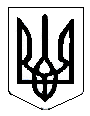 ВИКОНАВЧИЙ КОМІТЕТ СТЕПАНКІВСЬКОЇ СІЛЬСЬКОЇ РАДИвул. Героїв України,124, с.Степанки, Черкаський район, Черкаська область, 19632 тел. (факс) (0472) 30-65-32 E-mail: stepanki.rada@ukr.net код ЄДРПОУ 04408844ПОЯСНЮВАЛЬНА ЗАПИСКАдо рішення Степанківської сільської ради від 22.08.2019 року№ 36-2/VІІ «Про внесення змін до рішення Степанківської сільської ради «Про бюджет Степанківської об’єднаної територіальної громади на 2019 рік» від22.12.2018 року № 24-46/VІІ зі змінами від 08.02.2019 року № 26-7/VІІ; 15.02.2019 року № 27-1/VІІ, 08.04.2019 року № 29-29/VІІ»,25.04.2019 року № 30-1/VІІ, 17.05.2019 року № 31-8/VІІ, 26.06.2019 року № 33-20/VІІ, 09.07.2019 року№ 34-1/VІІ, 26.07.2019 року № 35-1/VІІДОХОДИДОХОДИ ЗАГАЛЬНОГО ФОНДУВнести зміни до дохідної частини загального фонду бюджету Степанківської об’єднаної територіальної громади, а саме:збільшити доходи по загальному фонду бюджету в сумі 18000 грн., в тому числі:в сумі 18000 грн. за рахунок субвенції з місцевого бюджету на реалізацію заходів, спрямованих на підвищення якості освіти за рахунок відповідної субвенції з державного бюджету по ККД 41054300 (на вересень +18000 грн).ВИДАТКИВИДАТКИ ЗАГАЛЬНОГО ФОНДУВнести зміни до видаткової частини загального фонду бюджету Степанківської об’єднаної територіальної громади, а саме:збільшити видатки загального фонду бюджету  в сумі 220722 грн., в тому числі:в сумі 18000 грн. за рахунок коштів субвенції з місцевого бюджету на реалізацію заходів, спрямованих на підвищення якості освіти за рахунок відповідної субвенції з державного бюджету;в сумі 106170 грн. за рахунок розподілу нерозподіленого залишку коштів освітньої субвенції, що склався станом на 01.01.2019 року;в сумі 96552 грн. за рахунок коштів спеціального фонду (бюджету розвитку), що повертаються до загального фонду;зменшити видатки  загального фонду бюджету в сумі 2000 грн., в тому числі:в сумі 2000 грн. за рахунок перерозподілу видатків та передачі коштів із загального фонду бюджету до бюджету розвитку (спеціального фонду).Збільшити видатки по загальному фонду бюджету по КПКВК МБ 0210150 «Організаційне, інформаційно-аналітичне та матеріально-технічне забезпечення діяльності обласної ради, районної ради, районної у місті ради (у разі її створення), міської, селищної, сільської рад» у сумі 26280 грн., а саме:Збільшити асигнування по КЕКВ 2240 «Оплата послуг (крім комунальних)» на суму 26280 грн. за рахунок коштів, що передаються (повертаються) з бюджету розвитку спеціального фонду до загального фонду на оплату робіт по стандартному приєднанню до електричних мереж системи розподілу.Внести зміни до видатків по загальному фонду бюджету по КПКВК МБ 0211010 «Надання дошкільної освіти»:Зменшити видатки по загальному фонду бюджету по КПКВК МБ 0211010 «Надання дошкільної освіти» в сумі 93200 грн., а саме: Зменшити асигнування по КЕКВ 2210 «Предмети, матеріали, обладнання та інвентар» в сумі 10000 грн. (за рахунок зменшення дохідної частини бюджету по ККД 11010100 (з вересня (-10000 грн.)) (з вересня (-10000 грн.)).Зменшити асигнування по КЕКВ 2220 «Медикаменти та перев’язувальні матеріали» в сумі 3200 грн. (за рахунок зменшення дохідної частини бюджету по ККД 11010100 (з вересня (-3200 грн.)) (з вересня (-3200 грн.)).Зменшити асигнування по КЕКВ 2230 «Продукти харчування» в сумі 62393 грн. (за рахунок зменшення дохідної частини бюджету по ККД 11010100 (з вересня (-62393 грн.)) (з вересня (-62393 грн.)).Зменшити асигнування по КЕКВ 2240 «Оплата послуг (крім комунальних)» в сумі 15107 грн. (за рахунок зменшення дохідної частини бюджету по ККД 11010100 (з вересня (-15107 грн.)) (з вересня (-15107 грн.)).Зменшити асигнування по КЕКВ 2250 «Видатки на відрядження» в сумі 2500 грн. (за рахунок зменшення дохідної частини бюджету по ККД 11010100 (з вересня (-2500 грн.)) (з вересня (-2500 грн.)).Збільшити видатки по загальному фонду бюджету по КПКВК МБ 0211010 «Надання дошкільної освіти» в сумі 8760 грн., а саме:Збільшити асигнування по КЕКВ 2240 «Оплата послуг (крім комунальних)» на суму 8760 грн. за рахунок коштів, що передаються (повертаються) з бюджету розвитку спеціального фонду до загального фонду на оплату робіт по стандартному приєднанню до електричних мереж системи розподілу (на вересень +8760 грн.).Внести зміни до видатків по загальному фонду бюджету по КПКВК МБ 0211020 «Надання загальної середньої освіти загальноосвітніми навчальними закладами (в т. ч. школою-дитячим садком, інтернатом при школі), спеціалізованими школами, ліцеями, гімназіями, колегіумами»:Збільшити видатки по загальному фонду бюджету по КПКВК МБ 0211020 «Надання загальної середньої освіти загальноосвітніми навчальними закладами (в т. ч. школою-дитячим садком, інтернатом при школі), спеціалізованими школами, ліцеями, гімназіями, колегіумами» в сумі 162398 грн., в тому числі: Збільшити асигнування по КЕКВ 2210 «Предмети, матеріали, обладнання та інвентар» в сумі 106170 грн. на видатки на придбання навчального обладнання і методичного забезпечення по Степанківській ЗОШ І-ІІІ ступенів та по Хацьківській ЗОШ І-ІІІ ступенів відповідно до постанови КМУ від 14.01.2015 року № 6 «Деякі питання надання освітньої субвенції з державного бюджету місцевим бюджетам» зі змінами за рахунок розподілу нерозподіленого залишу освітньої субвенції, що склався станом на 01.01.2019 року (на вересень +106170 грн.).Збільшити асигнування по КЕКВ 2240 «Оплата послуг (крім комунальних)» в сумі 51728 грн. (на вересень +51728 грн.), а саме:на суму 18000 грн. збільшити видатки на оплату послуг з доступу до Інтернету закладів освіти за рахунок субвенції з державного бюджету місцевим бюджетам на реалізацію заходів, спрямованих на підвищення якості освіти (на вересень +18000 грн.);на суму 2000 грн. збільшити  видатки як співфінансування послуг з доступу до Інтернету закладів освіти до субвенції з державного бюджету місцевим бюджетам на реалізацію заходів, спрямованих на підвищення якості освіти (на вересень +2000 грн.);на суму 31728 грн. збільшити за рахунок коштів, що передаються (повертаються) з бюджету розвитку спеціального фонду до загального фонду на оплату робіт по стандартному приєднанню до електричних мереж системи розподілу (на вересень +31728 грн.);Збільшити асигнування по КЕКВ 2730 «Інші виплати населенню» в сумі 4500 грн. на придбання спортивної форми дітям-сиротам за рахунок перерозподілу видатків на інші функції (на вересень +4500 грн.).Зменшити видатки по загальному фонду бюджету по КПКВК МБ 0211020 «Надання загальної середньої освіти загальноосвітніми навчальними закладами (в т. ч. школою-дитячим садком, інтернатом при школі), спеціалізованими школами, ліцеями, гімназіями, колегіумами» в сумі 8500 грн., в тому числі:Зменшити асигнування по КЕКВ 2240 «Оплата послуг (крім комунальних)» в сумі 8500 грн. (з вересня (-8500 грн.)), а саме:в сумі 2000 грн. перерозподілити видатки на оплату інших послуг в зв’язку з економією;на  суму 4500 грн. зменшити видатки на оплату інших послуг та направити кошти на дофінансування придбання спортивної форми дітям-сиротам;на суму 2000 грн. зменшити видатки на оплату інших послуг та передати до бюджету розвитку спеціального фонду на дофінансування придбання підручників.Зробити перерозподіл коштів по КПКВК МБ 0214030 «Забезпечення діяльності бібліотек»:Зменшити асигнування по КЕКВ 2240 «Оплата послуг (крім комунальних)» на суму 580 грн. (з вересня (-580 грн.)).Збільшити асигнування по КЕКВ 2800 «Інші поточні видатки» на суму 580 грн. на оплату послуг з внесення змін в реєстраційні документи (на вересень (+580 грн.)).Збільшити видатки по загальному фонду бюджету по КПКВК МБ 0214060 «Забезпечення діяльності палаців і будинків культури, клубів, центрів дозвілля та інших клубних закладів» на суму 29784 грн., а саме:Збільшити асигнування по КЕКВ 2240 «Оплата послуг (крім комунальних)» в сумі 29784 грн. за рахунок коштів, що передаються (повертаються) з бюджету розвитку спеціального фонду до загального фонду на оплату робіт по стандартному приєднанню до електричних мереж системи розподілу (на вересень +29784 грн.).Збільшити видатки по загальному фонду бюджету по КПКВК МБ 0219770 «Інші субвенції з місцевого бюджету в сумі 93200 грн., а саме:Збільшити асигнування по КЕКВ 2620 «Поточні трансферти органам державного управління інших рівнів» в сумі 93200 грн. (за рахунок збільшення дохідної частини по ККД 11010100 (на вересень +93200 грн.)) для бюджету Червонослобідської ОТГ для оплати навчання та виховання дошкільників, які здобувають освіту в ДНЗ «Берізка» та прийняті до дошкільного навчального закладу «Ластівка» с. Хутори Червонослобідської сільської ради (на вересень +93200 грн).ВИДАТКИВИДАТКИ СПЕЦІАЛЬНОГО ФОНДУВнести зміни до видаткової частини спеціального фонду бюджету Степанківської об’єднаної територіальної громади, а саме:збільшити видатки спеціального фонду бюджету  в сумі 2000 грн., в тому числі:в сумі 2000 грн. за рахунок коштів загального фонду, що передаються до бюджету розвитку спеціального фонду;зменшити видатки  спеціального фонду бюджету в сумі 96552 грн., в тому числі:в сумі 96552 грн. за рахунок перерозподілу видатків по спеціальному фонду та повернення коштів із бюджету розвитку спеціального фонду бюджету до загального фонду бюджету.Зменшити видатки по спеціальному фонду бюджету по КПКВК МБ 0210150 «Організаційне, інформаційно-аналітичне та матеріально-технічне забезпечення діяльності обласної ради, районної ради, районної у місті ради (у разі її створення), міської, селищної, сільської рад» у сумі 26280 грн., а саме:Зменшити асигнування по КЕКВ 3142 «Реконструкція та реставрація інших об’єктів» в сумі 26280 грн., та передати (повернути) до загального фонду бюджету (з вересня (-26280 грн.)).Зменшити видатки по спеціальному фонду бюджету по КПКВК МБ 0211010 «Надання дошкільної освіти» в сумі 8760 грн., а саме:Зменшити асигнування по КЕКВ 3142 «Реконструкція та реставрація інших об’єктів» в сумі 8760 грн., та передати (повернути) до загального фонду бюджету (з вересня (-8760 грн.)).Внести зміни до видатків по спеціальному фонду бюджету по КПКВК МБ 0211020 «Надання загальної середньої освіти загальноосвітніми навчальними закладами (в т. ч. школою-дитячим садком, інтернатом при школі), спеціалізованими школами, ліцеями, гімназіями, колегіумами» зменшити видатки в сумі 29728 грн., в тому числі:Збільшити асигнування по КЕКВ 3110 «Придбання обладнання і предметів довгострокового користування» в сумі 2000 грн. на до фінансування підручників для ЗОШ за рахунок коштів загального фонду, що передаються до бюджету розвитку спеціального фонду (на вересень +2000 грн.);Зменшити асигнування по КЕКВ 3142 «Реконструкція та реставрація інших об’єктів» в сумі 31728 грн., та передати (повернути) до загального фонду бюджету (з вересня (-31728 грн.)).Зменшити видатки по спеціальному фонду бюджету по КПКВК МБ 0214060 «Забезпечення діяльності палаців і будинків культури, клубів, центрів дозвілля та інших клубних закладів» на суму 29784 грн., в тому числі:Зменшити асигнування по КЕКВ 3142 «Реконструкція та реставрація інших об’єктів» в сумі 29784 грн., та передати (повернути) до загального фонду бюджету (з вересня (-29784 грн.)).Сільський голова                                                   І.М. Чекаленко